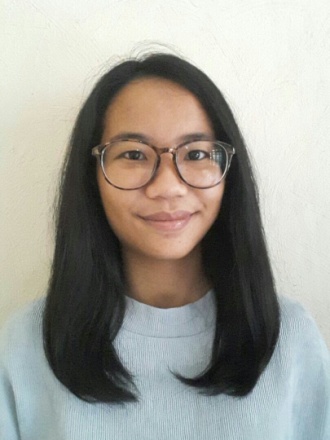 EDUCATIONBINUS UNIVERSITYJakarta, Indonesia – School of Business Management (Management)2013 - CurrentMAHIDOL UNIVERSITY INTERNATIONAL COLLEGE (MUIC)Nakhon Pathom, Thailand– Bachelor of Business Administration (International Business)January – March 2016 (Exchange Program)SKILL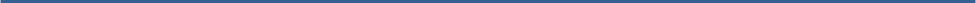 Microsoft OfficeEnglish language: TOEFL score of 597 (ITP TOEFL, IES Stc Senayan, 2015)EXPERIENCEPROVOKE! Magazine (2011-2012) – School RepresentativeHandle the distribution of magazine in schoolDeliver news and information regarding the magazineSpread printed items for advertisement and event purposeLocal Fest ID, The Meet Market, I Love Bazaar Jakarta – Tenant (Kyaa Baby clothing line)Assist buyers on the subject of productsManage the inventory of productsOperate and oversee all transactions